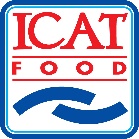 COMUNICATO STAMPAIcat Food S.p.A. inaugura il suo nuovo magazzino eco-friendly ad Arquata Scrivia La storica azienda italiana leader nell’importazione e distribuzione di conserve ittiche punta sulla sostenibilità per il nuovo deposito di ultima generazione.Il 7 ottobre alle ore 11.30 avrà luogo l’evento “Il mare? In scatola!”, l’inaugurazione ufficiale del nuovo polo di logistica e distribuzione Icat Food S.p.A. ad Arquata Scrivia, in provincia di Alessandria, alla presenza dei dipendenti e dirigenti del Gruppo e dei principali stakeholder e clienti.Per la storica azienda il nuovo magazzino rappresenta un importante traguardo all’interno del proprio percorso verso il raggiungimento di un modello di approvvigionamento sempre più sostenibile: un sistema di iniziative e interventi integrati che consente a Icat Food di controllare e di intervenire concretamente in tutte le fasi della filiera produttiva, per ridurre l’impatto ambientale e sociale delle sue attività.E proprio le persone sono al centro del nuovo magazzino di Arquata Scrivia, un polo logistico a misura d’uomo, realizzato seguendo i più rigorosi parametri di salvaguardia ambientale da un lato e benessere e sicurezza dei dipendenti sul luogo di lavoro dall’altro. Con i suoi 13 mila metri quadrati di superficie, 13.000 postazioni pallet, 8 baie di carico e 6 baie di scarico, la nuova struttura comprende aree di lavoro progettate per garantire un’ambiente ideale in termini di benessere e salute dei lavoratori, con soffitti ribassati, climatizzazione estiva e invernale e luce naturale. Inoltre, il 100% del fabbisogno energetico del magazzino proviene da fonti fotovoltaiche. “Siamo molto orgogliosi della nuova struttura di Arquata Scrivia” ha dichiarato Camilla Teglio, Vice Presidente Icat Food e CSR Director. “Siamo consapevoli che l’impegno per lo sviluppo sociale e la salvaguardia ambientale è una scelta irrinunciabile per garantire un futuro migliore. Quest’impegno passa anche dalle modalità di distribuzione dei nostri prodotti, anche alla luce della trasformazione del mercato e delle nuove esigenze dei consumatori. La nostra lunga storia imprenditoriale ci ha insegnato il rispetto non solo per il mare, ma anche per la terra. Per questo possiamo dire che la sostenibilità è, da sempre, nella nostra natura”. Chi è Icat Food S.p.A. Icat Food S.p.A. è un'azienda alimentare italiana specializzata nel settore dell'importazione delle conserve ittiche di primissima qualità da tutto il mondo, che poi distribuisce in Italia.Frutto della tradizione e dell’esperienza imprenditoriale della famiglia Teglio, in oltre 170 anni ha creato un profondo know-how e un’elevata competenza per il mare, la pesca e la distribuzione dei suoi prodotti.Icat Food offre ai consumatori le prelibatezze del mare sotto vetro e in scatola, avendo cura di scegliere i pescati migliori e le lavorazioni più accurate.Genova, 7 ottobre 2022